МатематикаТема урока: « Графический диктант»1.Выполни задания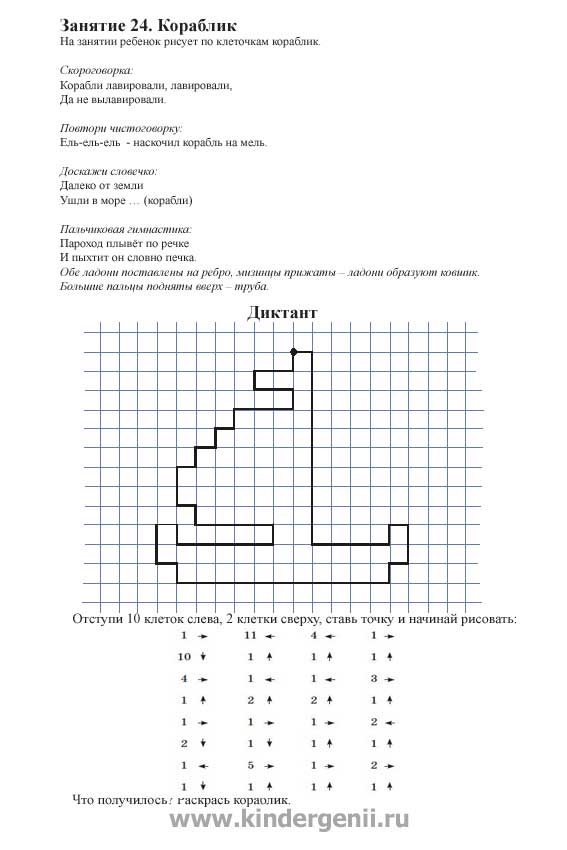 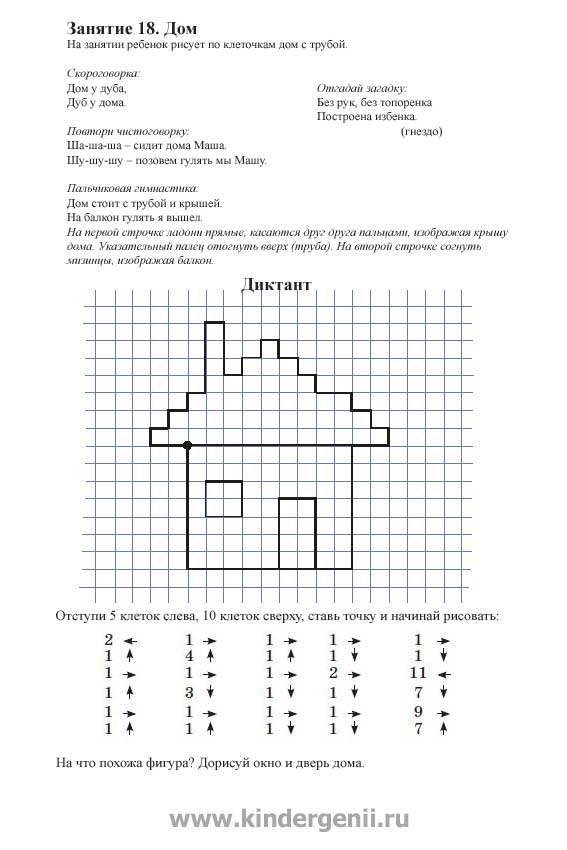 